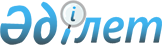 О внесении изменения в решение Тарбагатайского районного маслихата от 22 июля 2014 года № 21-13 "Об утверждении Правил оказания социальной помощи, установления размеров и определения перечня отдельных категорий нуждающихся граждан"
					
			Утративший силу
			
			
		
					Решение Тарбагатайского районного маслихата Восточно-Казахстанской области от 18 марта 2015 года № 25-8. Зарегистрировано Департаментом юстиции Восточно-Казахстанской области 08 апреля 2015 года № 3852. Утратило силу решением Тарбагатайского районного маслихата Восточно-Казахстанской области от 2 июля 2018 года № 27-6
      Сноска. Утратило силу - решением Тарбагатайского районного маслихата Восточно-Казахстанской области от 02.07.2018 № 27-6 (вводится в действие по истечении десяти календарных дней после дня его первого официального опубликования).

       Примечание РЦПИ.

      В тексте документа сохранена пунктуация и орфография оригинала.

      В соответствии с пунктом 2-3 статьи 6 Закона Республики Казахстан от 23 января 2001 года "О местном государственном управлении и самоуправлении в Республике Казахстан", постановлением Правительства Республики Казахстан от 21 мая 2013 года № 504 "Об утверждении Типовых правил оказания социальной помощи, установления размеров и определения перечня отдельных категорий нуждающихся граждан", Тарбагатайский районный маслихат РЕШИЛ:

      1. Внести в решение Тарбагатайского районного маслихата от 22 июля 2014 года № 21-13 "Об утверждении Правил оказания социальной помощи, установления размеров и определения перечня отдельных категорий нуждающихся граждан" (зарегистрировано в Реестре государственной регистрации нормативных правовых актов номером 3459, опубликовано в газете "Тарбагатай" от 4 сентября 2014 года № 74) следующее изменение:

      в Правилах оказания социальной помощи, установления размеров и определения перечня отдельных категорий нуждающихся граждан, утвержденных указанным решением:

       пункт 9 изложить в новой редакции:

      9. Единовременная социальная помощь к памятным датам и праздничным дням предоставляется следующим категориям граждан:

      1) День вывода войск с территории Афганистана, день памяти воинов-интернационалистов – 15 февраля – участникам боевых действий на территории других государств – 65 000 (шестьдесят пять тысяч) тенге;

      2) Международный женский день – 8 марта: 

      многодетным матерям, награжденным подвеской "Алтын алқа", "Күміс алқа", орденами "Материнская слава" I и II степени или ранее получившим звание "Мать-героиня"; многодетным семьям, имеющих четырех и более совместно проживающих несовершеннолетних детей, в том числе детей, обучающихся по очной форме в организациях среднего общеобразовательных, в высших и средних профессиональных учебных заведениях по очной форме обучения, после достижения ими совершеннолетия- до времени окончания ими учебных заведений, но не более чем до достижения 23-летнего возраста; – 10 000 (десять тысяч) тенге;

      3) Международный день Памяти жертв радиационных аварий и катастроф – 26 апреля:

      лицам, принимавшим участие в ликвидации последствий катастрофы на Чернобыльской АЭС в 1986-1987 годах, других радиационных катастроф и аварий на объектах гражданского или военного назначения, а также участвовавшим непосредственно в ядерных испытаниях и учениях – 65 000 (шестьдесят пять тысяч) тенге;

      4) День Победы – 9 мая:

      - инвалидам и участникам Великой Отечественной войны– 210 000 (двести десять тысяч)тенге;

      - супругам инвалидов и участников, погибших во время Великой Отечественной войны, которые не вступили в повторный брак – 60 000 (шестьдесят тысяч) тенге;

      - награжденным орденами и медалями бывшего Союза ССР за самоотверженный труд и безупречную воинскую службу в тылу в годы Великой Отечественной войны – 30 000 (тридцать тысяч) тенге;

      - лицам, приравненным по льготам и гарантиям к инвалидам Великой Отечественной войны – 24 000 (двадцать четыре тысяч) тенге;

      5) День Конституции Республики Казахстан – 30 августа :

      лицам, воспитывающим ребенка – инвалида в возрасте до 16 лет – 5 000 (пять тысяч) тенге.

      2. Настоящее решение вводится в действие по истечении десяти календарных дней после дня его первого официального опубликования.
					© 2012. РГП на ПХВ «Институт законодательства и правовой информации Республики Казахстан» Министерства юстиции Республики Казахстан
				
      Председатель сессии

М.Калымбеков

      Секретарь Тарбагатайского

      районного маслихата

М.Магжаев
